                ПАМЯТКА ДЛЯ ДЕТЕЙ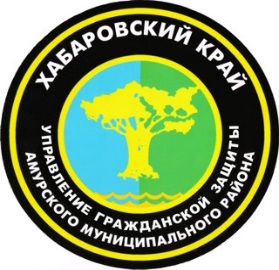 ПРАВИЛА БЕЗОПАСНОСТИ ЗИМОЙ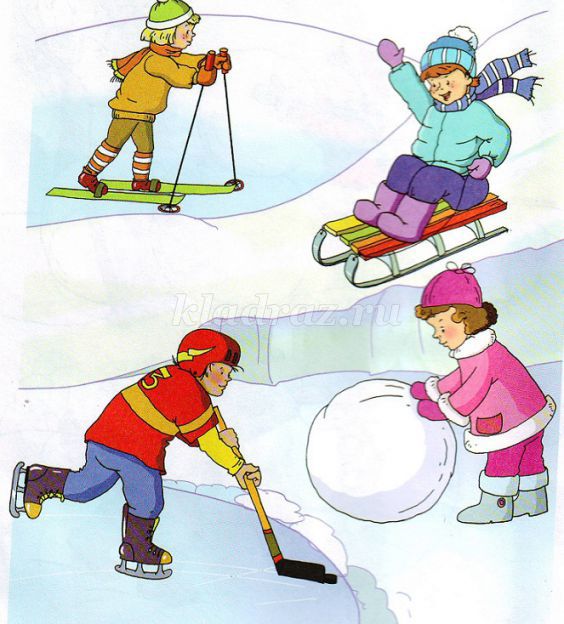 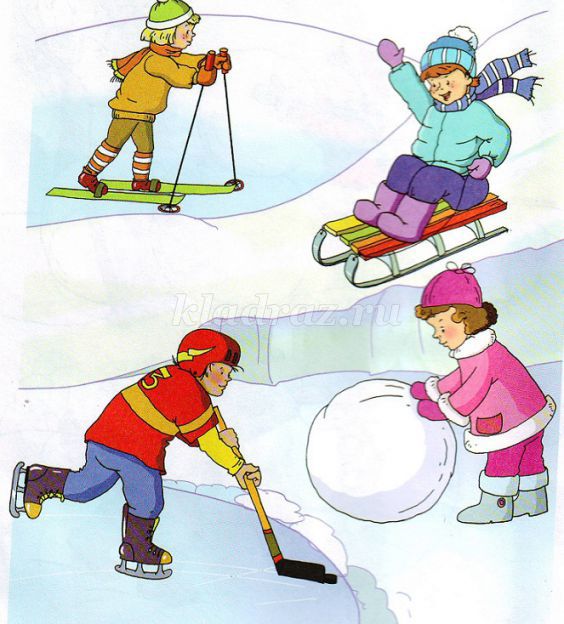 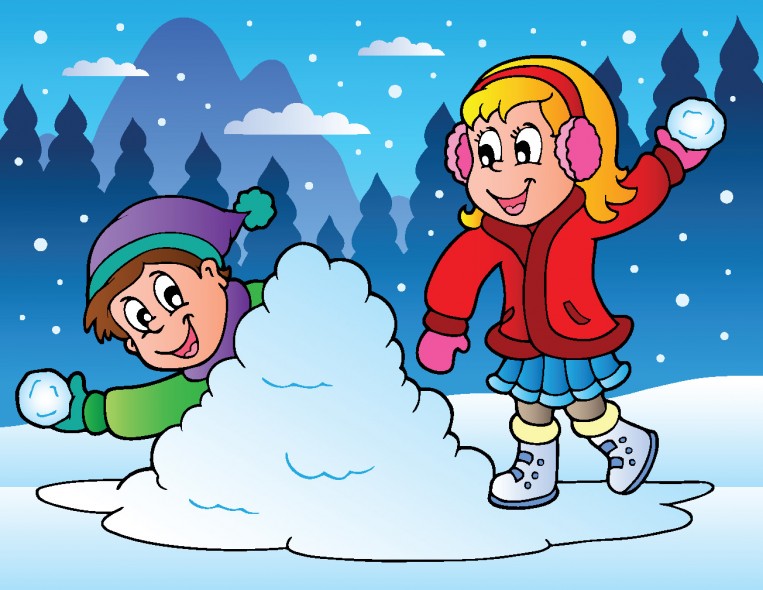 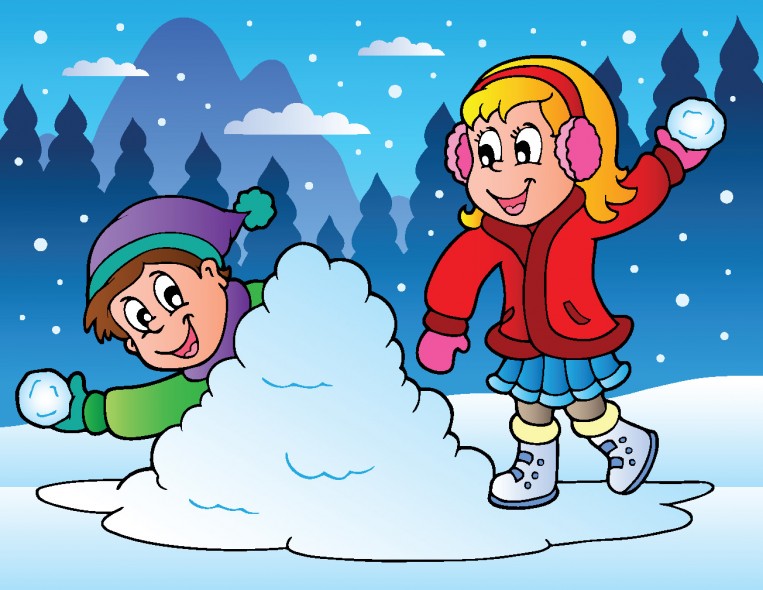 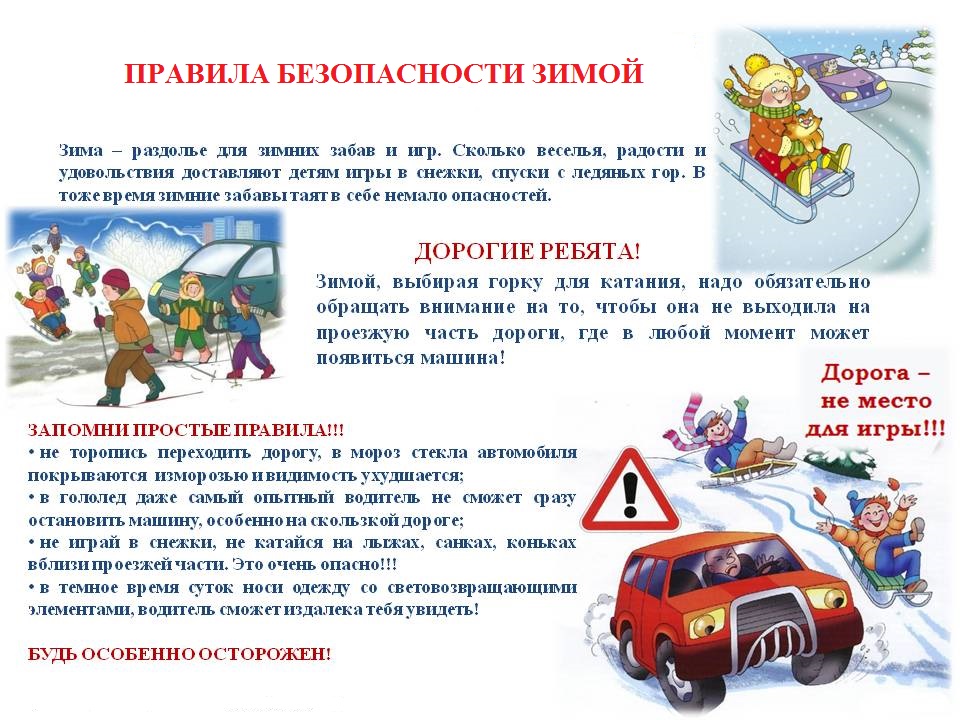 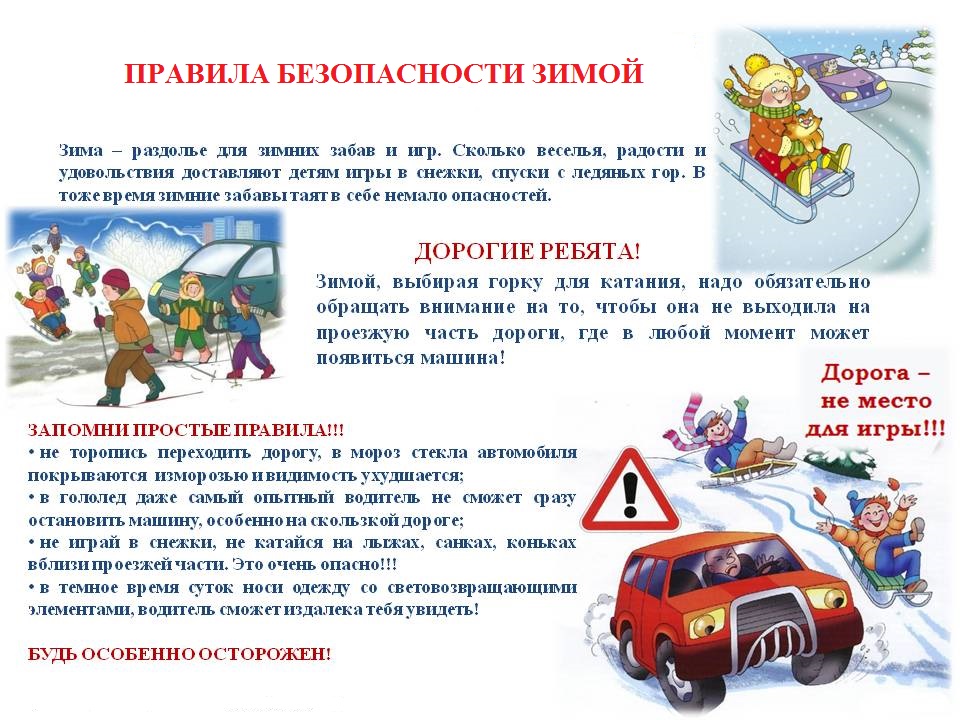 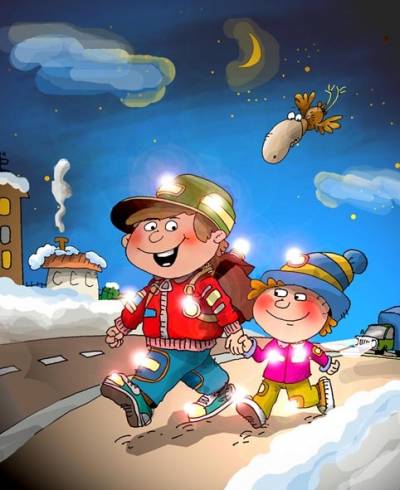 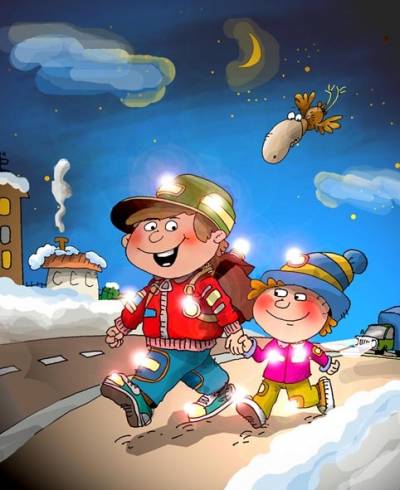 